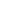 Определение импакт-фактора научного журналас использованием БД «Российский индекс научного цитирования» (РИНЦ)(в составе Научной электронной библиотеки)Поиск журналов в РИНЦ возможен по названию и словам из названия журнала, тематике, ИССН, названию издательства, города, региона, страны,  включению в перечень ВАК, языку. Сортировку результатов поиска можно задавать по названиям журналов, издательств, числу статей и цитирований, импакт-факторам ISI и РИНЦ.При наличии лакун импакт-фактор у журнала, как правило, отсутствует.В 2010 г. в РИНЦ появились новые функции:          «Анализ публикационной активности журнала» предоставляет разнообразные статистические данные, касающиеся количества статей и их цитируемости, а также импакт-факторы журнала за последние два года и трехлетний;         «Сравнение библиометрических показателей журналов» позволяет выстраивать рейтинги на основе импакт-факторов, числа опубликованных статей и их цитируемости, коэффициента самоцитируемости и др. Обе функции являются экспериментальными, поэтому представленные данные не всегда корректны.Порядок выполнения1. Зайти на сайт «Научной электронной библиотеки» по адресу http://elibrary.ru/ 2. Выбрать раздел «Российский индекс научного цитирования».3. Выбрать пункт «Поиск журналов».4. Заполнить поисковые поля.Примечания:   1. Справа от поисковой формы имеется функция «Возможные действия», в том числе «Показать дополнительные параметры поиска»  (город, регион, издательство, ISSN). 2. Поиск по названию можно осуществлять как путем ввода полного названия журнала, так и слов из названия без окончаний, например:теплофизисториприклад5. Нажать кнопку <Поиск>.В результате поиска выдается краткое описание журнала, которое содержит следующие данные: «Выпусков» (число выпусков журнала, отраженных в НЭБ), «Статей» (отраженное в БД число статей из данного журнала), «Цит.» (цитируемость - общее число ссылок на статьи, опубликованные в данном журнале), «ВАК» (включение журнала в список ВАК), «ИФ РИНЦ» (импакт-фактор РИНЦ). Пиктограмма      выводит «Анализ публикационной активности журнала».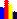 6. Нажать на значок пиктограммы      для просмотра страницы «Анализ публикационной активности журнала» с целью определения импакт-факторов журнала за необходимые годы.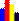 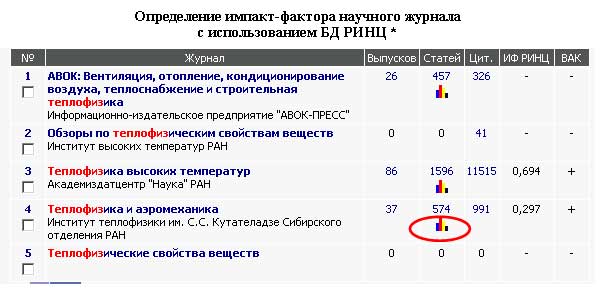 * - поиск осуществлялся по слову из названия журнала <теплофиз>.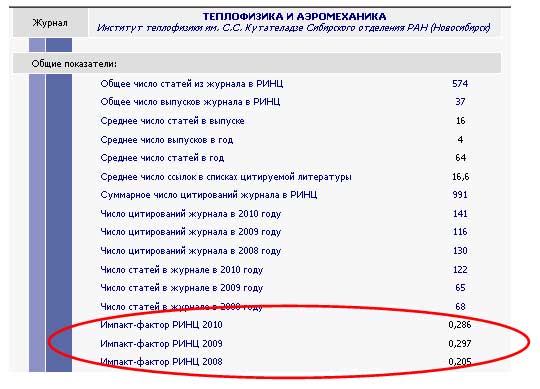 На главную 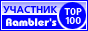 